National ISBN Agency of the Republic of Azerbaijan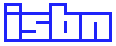 Khazar University Press41 Mehseti St., Baku AZ1096Phone: +994 12 4217916 • Fax: +994 12 4989379 • E-mail: isbn@khazar.org • URL: www.khazar.org/kupressISBN Request FormFull name of publisher:Full name of publisher:Full name of publisher:Full name of publisher:Full name of publisher:Full name of publisher:Full name of publisher:Full name of publisher:Full name of publisher:Full name of publisher:Full name of publisher:Address:Address:Address:Address:Address:Address:Address:Address:Address:Address:Address:Phone:Phone:Phone:Phone:Fax:Fax:Fax:Fax:Fax:Fax:Fax:E-mail:E-mail:E-mail:E-mail:Contact person:Contact person:Contact person:Contact person:Contact person:Contact person:Contact person:Date you started publishing:Date you started publishing:Date you started publishing:Date you started publishing:Number of titles published annually:Number of titles published annually:Number of titles published annually:Number of titles published annually:month/date/yearmonth/date/yearmonth/date/yearmonth/date/yearmonth/date/yearmonth/date/yearmonth/date/yearNumber of titles you plan to publish:Number of titles you plan to publish:Number of titles you plan to publish:Number of titles you plan to publish:Number of titles you plan to publish:Number of titles you plan to publish:Number of titles you plan to publish:Number of titles you plan to publish:in 10 years:in 10 years:in 10 years:in 10 years:in 20 years:in 20 years:in 20 years:Number of titles in print (backlist):Number of titles in print (backlist):Number of titles in print (backlist):Number of titles in print (backlist):Number of ISBNs required Number of ISBNs required  1000 10000Number of ISBNs required Number of ISBNs required  1 1 1 10 10 100 100 1000 10000Service fee for each block:          (please tick one):Service fee for each block:          (please tick one): 1000 10000Special notes: Payment will be made by cash or bank transfer.KHAZAR UNIVERSITYADDRESS: 41. MAHSATI STR. AZ1096, BAKU , THE REPUBLIC OF AZERBAIJANTEL: +99412 421-7916, +99412 421-10-93, FAKS: +99412 498-93-79 E-MAIL:isbn@khazar.org  ACCOUNT No:AZ52HAJC HCRA ZN01 0000 7912 5001ITN 1300090601 JS Bank “ HALQ” “ Neftchiler” BranchCODE:  503756S.W.I.F.T. BIK: HAJCAZ 22ITN 2000296061Special notes: Payment will be made by cash or bank transfer.KHAZAR UNIVERSITYADDRESS: 41. MAHSATI STR. AZ1096, BAKU , THE REPUBLIC OF AZERBAIJANTEL: +99412 421-7916, +99412 421-10-93, FAKS: +99412 498-93-79 E-MAIL:isbn@khazar.org  ACCOUNT No:AZ52HAJC HCRA ZN01 0000 7912 5001ITN 1300090601 JS Bank “ HALQ” “ Neftchiler” BranchCODE:  503756S.W.I.F.T. BIK: HAJCAZ 22ITN 2000296061Special notes: Payment will be made by cash or bank transfer.KHAZAR UNIVERSITYADDRESS: 41. MAHSATI STR. AZ1096, BAKU , THE REPUBLIC OF AZERBAIJANTEL: +99412 421-7916, +99412 421-10-93, FAKS: +99412 498-93-79 E-MAIL:isbn@khazar.org  ACCOUNT No:AZ52HAJC HCRA ZN01 0000 7912 5001ITN 1300090601 JS Bank “ HALQ” “ Neftchiler” BranchCODE:  503756S.W.I.F.T. BIK: HAJCAZ 22ITN 2000296061Special notes: Payment will be made by cash or bank transfer.KHAZAR UNIVERSITYADDRESS: 41. MAHSATI STR. AZ1096, BAKU , THE REPUBLIC OF AZERBAIJANTEL: +99412 421-7916, +99412 421-10-93, FAKS: +99412 498-93-79 E-MAIL:isbn@khazar.org  ACCOUNT No:AZ52HAJC HCRA ZN01 0000 7912 5001ITN 1300090601 JS Bank “ HALQ” “ Neftchiler” BranchCODE:  503756S.W.I.F.T. BIK: HAJCAZ 22ITN 2000296061Special notes: Payment will be made by cash or bank transfer.KHAZAR UNIVERSITYADDRESS: 41. MAHSATI STR. AZ1096, BAKU , THE REPUBLIC OF AZERBAIJANTEL: +99412 421-7916, +99412 421-10-93, FAKS: +99412 498-93-79 E-MAIL:isbn@khazar.org  ACCOUNT No:AZ52HAJC HCRA ZN01 0000 7912 5001ITN 1300090601 JS Bank “ HALQ” “ Neftchiler” BranchCODE:  503756S.W.I.F.T. BIK: HAJCAZ 22ITN 2000296061Special notes: Payment will be made by cash or bank transfer.KHAZAR UNIVERSITYADDRESS: 41. MAHSATI STR. AZ1096, BAKU , THE REPUBLIC OF AZERBAIJANTEL: +99412 421-7916, +99412 421-10-93, FAKS: +99412 498-93-79 E-MAIL:isbn@khazar.org  ACCOUNT No:AZ52HAJC HCRA ZN01 0000 7912 5001ITN 1300090601 JS Bank “ HALQ” “ Neftchiler” BranchCODE:  503756S.W.I.F.T. BIK: HAJCAZ 22ITN 2000296061Special notes: Payment will be made by cash or bank transfer.KHAZAR UNIVERSITYADDRESS: 41. MAHSATI STR. AZ1096, BAKU , THE REPUBLIC OF AZERBAIJANTEL: +99412 421-7916, +99412 421-10-93, FAKS: +99412 498-93-79 E-MAIL:isbn@khazar.org  ACCOUNT No:AZ52HAJC HCRA ZN01 0000 7912 5001ITN 1300090601 JS Bank “ HALQ” “ Neftchiler” BranchCODE:  503756S.W.I.F.T. BIK: HAJCAZ 22ITN 2000296061Special notes: Payment will be made by cash or bank transfer.KHAZAR UNIVERSITYADDRESS: 41. MAHSATI STR. AZ1096, BAKU , THE REPUBLIC OF AZERBAIJANTEL: +99412 421-7916, +99412 421-10-93, FAKS: +99412 498-93-79 E-MAIL:isbn@khazar.org  ACCOUNT No:AZ52HAJC HCRA ZN01 0000 7912 5001ITN 1300090601 JS Bank “ HALQ” “ Neftchiler” BranchCODE:  503756S.W.I.F.T. BIK: HAJCAZ 22ITN 2000296061Special notes: Payment will be made by cash or bank transfer.KHAZAR UNIVERSITYADDRESS: 41. MAHSATI STR. AZ1096, BAKU , THE REPUBLIC OF AZERBAIJANTEL: +99412 421-7916, +99412 421-10-93, FAKS: +99412 498-93-79 E-MAIL:isbn@khazar.org  ACCOUNT No:AZ52HAJC HCRA ZN01 0000 7912 5001ITN 1300090601 JS Bank “ HALQ” “ Neftchiler” BranchCODE:  503756S.W.I.F.T. BIK: HAJCAZ 22ITN 2000296061Special notes: Payment will be made by cash or bank transfer.KHAZAR UNIVERSITYADDRESS: 41. MAHSATI STR. AZ1096, BAKU , THE REPUBLIC OF AZERBAIJANTEL: +99412 421-7916, +99412 421-10-93, FAKS: +99412 498-93-79 E-MAIL:isbn@khazar.org  ACCOUNT No:AZ52HAJC HCRA ZN01 0000 7912 5001ITN 1300090601 JS Bank “ HALQ” “ Neftchiler” BranchCODE:  503756S.W.I.F.T. BIK: HAJCAZ 22ITN 2000296061Special notes: Payment will be made by cash or bank transfer.KHAZAR UNIVERSITYADDRESS: 41. MAHSATI STR. AZ1096, BAKU , THE REPUBLIC OF AZERBAIJANTEL: +99412 421-7916, +99412 421-10-93, FAKS: +99412 498-93-79 E-MAIL:isbn@khazar.org  ACCOUNT No:AZ52HAJC HCRA ZN01 0000 7912 5001ITN 1300090601 JS Bank “ HALQ” “ Neftchiler” BranchCODE:  503756S.W.I.F.T. BIK: HAJCAZ 22ITN 2000296061Completed by:Signature: Signature: Signature: Signature: Signature: Date:Date:Date:Date:Date:month/date/yearmonth/date/yearmonth/date/yearmonth/date/yearmonth/date/yearFor office usePublisher prefix assigned:Size:Date:Date:month/date/year